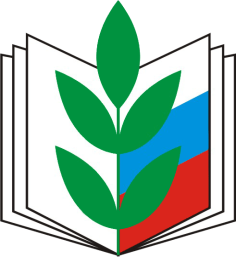 ПУБЛИЧНЫЙ ОТЧЕТкомитета Городищенской районной                      организации Общероссийского                      Профсоюза образования за 2021 годГородище, апрель  2022 г.Публичный отчет«О работе комитета Городищенской районной организации Общероссийского Профсоюза образования за 2021 год»Работа комитета районной профсоюзной организации в 2021 году была направлена на реализацию решений VIII съезда Общероссийского Профсоюза образования, на реализацию постановлений VII областной отчетно-выборной конференции и районной профсоюзной организации.Основными приоритетами в деятельности комитета являлосьсохранение и увеличение численности членов Профсоюза через повышение эффективности работы профсоюзных организаций по защите социально-трудовых прав и профессиональных интересов членов Профсоюза;обеспечение большей открытости деятельности выборных профсоюзных органов и повышение качества профсоюзной информации, эффективное использование информационных ресурсов Профсоюза;развитие инновационных форм работы, участие в реализации федеральных проектов Профсоюза «Цифровой Профсоюз», «Профсоюзное образование» и «Профсоюз – территория здоровья».повышение имиджа профсоюзной организации.По состоянию на 1 января 2022 года в структуре районной организации  27 первичных профсоюзных организаций, из которых:   - 16  –  в общеобразовательных организациях; -   7  – в дошкольных образовательных организациях; -   2  – в организациях дополнительного образования; -   2  -   в других организациях.Количество членов Профсоюза на 01.01.2022г. составило 802  чел. За 2021 год принято в Профсоюз 30 человек. Охват профсоюзным членством составляет 82,7% от общего количества работающих. Показатель членства выше средне областного показателя  на 2,1%. (областной показатель 80,6%) .В  8  образовательных учреждениях  охват профсоюзным членством составляет 100%:  МБОУСОШ №1 с. Средняя Елюзань;  МБОУСОШ №2   с. Средняя Елюзань;  МБОУСОШ  с. Верхняя Елюзань;   МБОУСОШ  с. Архангельское;  МБОУ ООШ с. Павло-Куракино;  МБОУ ООШ г. Сурска, МБДОУ ДС «Василек»  с. Архангельское    и   учреждение  дополнительного образования  МБУ ДО Городищенского  района. в 18  учреждениях охват составляет  от 60 до   90%, в 1 общеобразовательном учреждении  (МБОУ СОШ  с.  Чаадаевка)  профсоюзное  членство составляет менее 50%.  В выборных органах первичных профсоюзных организаций работает 222 профсоюзных активиста на общественных началах (28.0% от общего количества членов Профсоюза). В районной профсоюзной организации на общественных началах в выборных органах  работает 41 профсоюзный активист:президиум районной организации в составе  9 чел., комитет районной  организации в составе 29 чел., контрольно-ревизионная комиссия  в составе 3 чел.В 2021 году районная профсоюзная организация продолжала вести  работу по сохранению уровня профсоюзного членства, по  социальной поддержке и защите работников,  защите прав работающих на охрану труда и здоровья. Продолжалась работа  по развитию  системы социального партнерства,  по информационной  и  организационной внутрисоюзной работе с первичными профсоюзными организациями и активом по разным направлениям деятельности.  В течение 2021 года велась комплексная  работа по обучению профсоюзного актива. В течение года работала Школа профсоюзного актива: проведено 8 обучающих семинаров для профактива.      Семинарские занятия проводились в форме практикумов, на которых  рассматривались вопросы:                                                                                                                        - методические рекомендации о системе оплаты  труда педагогических работников;- изучение законодательных и иных нормативно-правовых актов, содержащих государственные нормативные требования охраны труда;- подготовка публичных докладов в первичных профсоюзных организациях;                        - работа по реализации  проекта  «Цифровизация Профсоюза»;- анализ кадровой ситуации в районе: закрепление молодых педагогов в образовательных учреждениях, о выплатах молодым педагогам; - повышение квалификации педагогических работников по программам   профессиональной переподготовки;- организация летнего отдыха членов  профсоюза и их детей;- изучение материалов Устава Профсоюза.  Председатели первичных профсоюзных организаций приняли участие в различных семинарах и курсах повышения квалификации, организованных и проведенных по плану Центрального Совета Профсоюза, аппарата областной организации в дистанционном режиме в рамках реализации федерального проекта «Цифровизация Общероссийского Профсоюза Образования» О корректировке сметы доходов и расходов комитета областной организации Профсоюза на 2021 год.Заседания комитета проведены на площадке ZOOM с использованием технических средств.II. Организационное укрепление районной                                   профсоюзной организации  Организационное укрепление профсоюзных организаций всех уровней является постоянной задачей для выборных профсоюзных органов. Так в 2021 году было проведено 3 пленарных заседания комитета районной профсоюзной организации.На заседаниях комитета рассматривались вопросы:О задачах районной профсоюзной организации по выполнению решений VIII Съезда Профсоюза и VII областной и районной отчетно-выборных  профсоюзныхКонференций; о повышения эффективности коллективных договоров  в деятельности первичных  профсоюзных организаций;  исполнение сметы доходов и расходов районной профсоюзной организации  за 2020 год;  утверждение программы развития районной профсоюзной организации    на 2021-2025 гг.;о регламенте комитета Городищенской районной профсоюзной организации; о внесении изменений в наименование и адрес юридического лица профсоюзной организации;  практика правозащитной работы выборных органов   районной  и  первичных профсоюзных организаций при соблюдении прав работников; об итогах реализации отраслевого Соглашения  между Отделом образования Городищенского района и  Городищенской районной профсоюзной организацией на 2019–2022 гг.;  утверждение сметы доходов и расходов на 2022 год.Состоялось 7 плановых заседаний президиума районной профсоюзной организации, на которых рассматривались вопросы, касающиеся приоритетных направлений деятельности профсоюзных организаций. Всего рассмотрено и обсуждено  более 30 плановых вопросов,  а также возникающие текущие вопросы разного направления.  В обсуждении принимали участие члены президиума, приглашенные руководители образовательных учреждений и  председатели первичных ПО,  методисты МКУ ЦПОО, члены контрольно-ревизионной комиссии:- реализация Программы развития районной профсоюзной организации на 2015-2020гг. и утверждение Программы развития районной профсоюзной организации за 2021-2025гг.- об  утверждении  годовых  отчетов;- о проведении конкурса профессионального мастерства   «Учитель года 2021»; - об улучшении качества работы профсоюзных организаций по повышению профсоюзного членства в учреждениях образования;-  о проведении конкурса художественного творчества «Таланты среди нас» среди членов Профсоюза – работников образования и науки Городищенского района;- об участии профактива в профессиональном конкурсе «Воспитатель года -2021»;- об организации оздоровления членов профсоюза в  2021 году;- о работе первичных профсоюзных организаций по повышению эффективности внутрисоюзной работы;  - об итогах районного этапа областного конкурса «Таланты среди нас»; - из опыта работы первичных профсоюзных организаций  МБОУСОШ  с. В-Елюзань и МБОУООШ р.п. Чаадаевка  по охране труда и соблюдению  техники безопасности;-об организации летнего отдыха членов профсоюза и их детей.- из опыта работы первичных профсоюзных организаций  МБОУСОШ                        г. Городище и МБДОУ ДС №1 г. Городище по информационной  работе;                                                                           - о деятельности уполномоченных по охране труда  в МБОУ ООШ г. Сурска, МБОУСОШ с. Н-Елюзань;Участие в августовской педагогической конференции 2021 года.- о проведении районного этапа конкурса художественного творчества  «Таланты среди нас» среди членов Профсоюза – работников образования и участие в областном этапе. - об  участии   в  областном  конкурсе   журналистского  творчества                             «Внешкор Профсоюза» среди членов Профсоюза.- - о наставничестве – активной формы  работы  с молодежью в образовательных учреждениях;- подведение итогов по реализации проекта по переходу на единый электронный профсоюзный билет, электронный реестр членов Профсоюза и автоматизированная сдача статистических отчетов.      С целью финансового укрепления профсоюзных организаций проводилась  работа по контролю за перечислением членских взносов на счет районной организации и оформления акта о финансово-хозяйственной деятельности за год. Бухгалтер районной  профсоюзной организации посещает обучающие семинары, проводимые  областной организацией, которые направлены на изучение изменений  законодательства в сфере бухгалтерского учета и отчетности для построения более эффективной финансовой деятельности профсоюзных органов. Отчеты и все плановые мероприятия проводятся вовремя, без задолженностей. III.Социальное партнерство      Важную роль в защите прав и интересов членов Профсоюза играет налаженная система партнерских отношений  и  социального диалога.      Нормативно-правовой базой для его построения является районное отраслевое Соглашение между  Отделом образования Городищенского района и Городищенской    районной    профсоюзной   организацией    на   2019-2022 гг.   Ежегодно на заседаниях президиума, заседаниях комитета  рассматривался  ход выполнения районного отраслевого Соглашения сторонами, намечались мероприятия по его реализации.Основным документом, регулирующим правовые отношения между работодателем и работниками  в образовательных учреждениях,  является Коллективный договор.  В настоящее время во всех образовательных учреждениях, имеющих первичную профсоюзную организацию, действуют коллективные договоры, что составляет 100%.    Численность  работников, на которых распространяются коллективные договора, составила 970 человек, а членов профсоюза 802 человека или  82,7%.  Все коллективные договоры прошли  уведомительную регистрацию в Министерстве труда, социального развития  и  демографии Пензенской  области.                                                                                                                             Структура  и содержание коллективных договоров строится на основе Трудового кодекса,  рекомендаций ЦС Профсоюза и в соответствии с областным и районным отраслевыми Соглашениями. Систематически  обращалось внимание руководителей учреждений образования и председателей  профсоюзных организаций на необходимость своевременного внесения изменений и дополнений в соглашения и коллективные договоры при изменении законодательства, а так же на качественное осуществление контроля за исполнением соглашений и своевременное начало ведения переговоров по заключению договора в связи с истечением срока его действия.Во всех случаях заключения коллективных договоров единственным представителем работников является первичная профсоюзная организация. Для членов профсоюза включены особые условия: оплачиваемые дополнительные дни отдыха, по аттестации педагогических работников.  Работодатель учитывает важность общественной работы.   Повышение статуса профсоюза подтверждается тем, что  в коллективные договора  включено льготное условие для  не освобожденных  председателей «первичек» и членов профкома - это предоставление дополнительных дней отдыха в количестве 3 дней для председателей, 1 день – члену профкома в общеобразовательных учреждениях.                                                                                          С  целью соблюдения трудового законодательства  и   выполнения  условий коллективных договоров  в учреждениях в течение 2021 года проводились проверки. Членам комиссии по разработке проекта коллективного договора оказывалась помощь.  Результаты проверок   обобщались на заседаниях президиума районной организации  профсоюза, на совещаниях руководителей образовательных учреждений.                                                                            Ежегодно в соответствии постановлениям президиума районной организации Почетными грамотами районной организации профсоюза награждаются руководители образовательных учреждений и председатели профсоюзных организаций.  Укреплению системы социального партнерства служат и такие формы работы как совместные мероприятия, профессиональные праздники, смотры-конкурсы, участие представителей органов власти  в мероприятиях, организованных и проводимых профсоюзными организациями, профсоюзным активом.В конкурсе «Лучший социальный партнер» приняли участие два руководителя:  директор МБОУ СОШ №1 с. Средняя Елюзань Гурдина З.Д.и директор МБОУ СОШ №2 с. Средняя Елюзань  Акчардакова Р.М. Они стали лауреатами конкурса  и награждены дипломами Министерства образования Пензенской области и областной организации профсоюза и денежными премиями по 5000 рублей  каждая.  	 IV. Правозащитная деятельность    В течение 2021 года  Городищенская  районная   организация Общероссийского  Профсоюза   образования проводила  работу по защите прав и интересов членов профсоюза.  За отчетный период поступали  различные обращения от членов профсоюза, в основном в устной форме.  Такие вопросы, как   разработка коллективных договоров  и дополнительных соглашений к ним, разработка и принятие нормативных локальных  актов,  уплата членских взносов,  заключение трудовых договоров. Много обращений поступало  от педагогов и по выплате заработной платы, досрочное назначение страховой пенсии по старости в связи с педагогической деятельностью.                                                                                                      Большую помощь и поддержку в правозащитной работе районной организации и педагогическим работникам оказывает правовой инспектор труда  областной организации профсоюза  А.Ю. Суворова.      С целью оказания правовой помощи руководителям образовательных учреждений  проводилось семинарское занятие, на котором руководители были ознакомлены  с Законом Пензенской  области от 12.05.2021г. №3647 –ЗПО  «О внесении изменений в отдельные законы Пензенской области»  и Постановлением  Правительства Пензенской области  от 16.08 2021 г.  №489-пП.  В ноябре-декабре 2021 г. районная    организация    профсоюза совместно с  внештатным  правовым инспектором  труда профсоюза проводила  проверки для  осуществления    контроля  за  установлением  коэффициента 0,35%  молодым педагогам  до 35 лет  и  ежемесячных  выплат с соблюдением  законодательства. По этому вопросу была проведена тематическая проверка в десяти общеобразовательных учреждениях.        В течение 2021 года при посещении образовательных учреждений в порядке консультаций и правовой помощи затрагивались вопросы соблюдения трудовых прав  и интересов работников:  время отдыха работников, осуществляющих образовательную деятельность,  реализация права педагогических работников на длительный отпуск, выполнение обязательств и условий коллективных договоров.  Вносились  рекомендации   и поправки в муниципальные акты: в План реализации муниципальной программы «Развитие образования в Городищенском районе»  в части осуществления выплат за классное руководство, в Положение о системе оплаты труда  образовательных учреждений,   в Уставы учреждений, в Правила внутреннего  трудового распорядка.  При принятии и утверждении  локальных  актов  учитывалось мнение  профсоюзных  комитетов  учреждений.       С целью оказания методической и практической помощи руководителям  образовательных учреждений на совещаниях  давались разъяснения  по различным нормативным  правовым актам, доводилась информация и рекомендации  областного комитета Профсоюза.                                                   V. Оплата трудаПриоритетной задачей Профсоюза является содействие в повышении уровня жизни членов профсоюза. Уровень и качество жизни  напрямую связаны с оплатой труда работников. Поэтому увеличение заработной платы, индексация оплаты труда работников образования на уровне инфляции – залог здоровых и нормальных условий жизни человека. Со стороны районной организации профсоюза  осуществлялся  контроль за своевременным начислением и выплатой заработной платы.В 2021 году сохранены все действующие социальные льготы и гарантии педагогов, молодых специалистов.Своевременно проводится аттестация педагогических работников.Педагоги района получали выплаты за участие в проведении итоговой аттестации с сохранением заработной платы по основному месту работы.Сохранен на прежнем уровне размер выплат за 1 и высшую квалификационную категорию.Сохранены меры социальной поддержки в виде фактической компенсации расходов на оплату жилых помещений, отопления и освещения педагогическим работникам, работающим и в сельской местности и рабочем поселке Чаадаевка.В 2021 году индексация заработной платы во всех образовательных организациях проведена за счет предусмотренных средств заложенных при формировании бюджетов.По району средняя зарплата работников учреждений образования составила:- педагогические работники –30556,57 руб. (2020 г. – 28106,19 руб.)- учителя –30953,39 руб. (2020 г. 28365,93 –руб.)- педагогические работники детских садов –27843,91 руб. (2020 г. –26043,86 руб.)- педагоги учреждений доп. образования–32395,83 руб. (2020 г.– 31436,68 руб.)Заработная плата за 2021 год относительно к 2020 году увеличилась                            на 9-10 % во всех типах учреждений. Но, к сожалению, уровень заработной платы по-прежнему выдерживается за счет большой нагрузки работников. В некоторых школах  педагоги преподают несколько предметов, из-за этого еще больше увеличивается нагрузка  и, конечно, страдает качество образования,  и здоровье работников.                                               VI. Охрана труда          Количество первичных организаций, состоящих на учете  в реестре Городищенской районной организации профсоюза  – 27.                                                            В 20 образовательном учреждении избраны уполномоченные лица, осуществляющие общественный контроль  за организацией работы  по  охране  труда и здоровья работников и обучающихся.                                                                             В районной организации имеется внештатный технический инспектор по охране труда – Макарова Лариса Ивановна, старший воспитатель  МБДОУ ДС №4 г. Городище.   Внештатный инспектор  и  все   уполномоченные по охране труда  имеют удостоверения о прохождения обучения. Кроме этого  в течение года  проводилась учеба уполномоченных лиц в форме семинаров.  Проведено 2 занятия.        За отчетный период внештатным инспектором по охране труда совместно с  председателем районной организации проведено  обследование  в 3 образовательных учреждениях по разным направлениям: создание безопасных условий труда на рабочих местах  работников,  пожарная безопасность, проведение инструктажей  на рабочих местах по видам работ, наличие инструкций и журналов для регистрации проведенных инструктажей.                       В рамках проведения районного смотра-конкурса «На  лучшее Новогоднее украшение  образовательного учреждения» совместно со специалистами Отдела образования, хозяйственно-эксплуатационного центра   районная организация профсоюза  принимала участие в обследовании учреждений на предмет создания безопасных условий  и противопожарной безопасности при  проведении  массовых новогодних мероприятий. Были обследованы 18 учреждений в районе. Уполномоченными  лицами по охране труда проведено 32 обследования  в учреждениях образования, 16 из которых проведены в ходе общепрофсоюзной тематической проверки в общеобразовательных учреждениях в ноябре 2021 года.  Уполномоченными были представлены Оценочные листы по проверке безопасности и охраны труда при проведении занятий по физической культуре и спорту  в образовательных организациях. Члены профсоюзных комитетов, председатели  первичных профсоюзных организаций,   уполномоченные по охране труда принимают участие в подготовке образовательных учреждений к новому учебному году, в сезонных осмотрах зданий.  Председатель районной  организации  профсоюза участвовала  в работе комиссии по оценке   готовности учреждений  образования к новому учебному году, где изучаются комплексно все условия, созданные для работы.   Всего было обследовано 42 объекта.                                                                                           В  течение 2021 года  в  4  учреждениях  проводилась  процедура  специальной оценки   условий  труда  на  64  рабочих местах на сумму   68500 руб.Для прохождения медицинских  и психиатрических осмотров работниками  выделено 1497600 рублей, на обучение   по охране  труда  - 116300  рублей.   За 2021 год в целом  мероприятия по охране  труда    профинансированы на сумму   1685700  рублей.                                                                                                     Приорететными задачами в области охраны труда для районной организации профсоюза остается: обучение профсоюзного актива требованиям безопасности труда, применение новых нормативных актов по проведению специальной оценки условий труда рабочих мест;  консультирование социальных партнеров, членов Профсоюза по организации работ по охране труда, профилактика профзаболеваний, профессиональных рисков и микротравм  работников образования;  повышение эффективности профсоюзного контроля в защите прав членов Профсоюза на безопасные и здоровые условия труда.VII. Повышение профессионального уровняпедагогических работников          Одной из приоритетных задач  Профсоюза всех уровней в 2021 году была и   остается содействие повышению профессионального уровня педагогических  работников, выявлению и распространению опыта лучших из них.                                               В целях решения этой задачи районный комитет принимал участие в проведении совместных мероприятий с Отделом образования, с Центром поддержки образовательных организаций.  Важное место в ряду совместных мероприятий занимают конкурсы профессионального мастерства.                                                                                            Районная организация  является соучредителем районных этапов профессиональных конкурсов:                                                                                 - «Учитель года»,  «Лучший воспитатель образовательной организации»,                             «Сердце отдаю детям», «Воспитать человека».                                                               В 2021 году районной  организацией профсоюза  на организацию и проведение конкурсов профессионального мастерства   «Учитель года»  (12 участников), «Лучший воспитатель образовательной организации» (6 участников )  было выделено 29 тыс. рублей.    Проводилась работа по созданию условий для повышения профессионального уровня, мастерства и квалификации педагогических кадров.                                                                                                                  В 2021году  продолжилась практика повышения  профессионального мастерства педагогов через проведение методических семинаров по предметам, заседания методических объединений, конкурсы педагогического мастерства, творческие мастерские, мастер-классы.                                      VIII. Работа с молодежью         Работа с молодежью строится в соответствии с Программой развития деятельности областной организации профсоюза и рекомендациями Министерства образования и Центрального Совета Профсоюза «О мерах комплексной поддержки молодых педагогов»,   ежегодного плана работы комитета и Программы развития районной организации на 2021-2025 гг.      Актуальность этой работы обусловлена тем, что в образовательных учреждениях района работают 90 молодых педагогических работников в возрасте до 35 лет.                                                                                                                                                  С целью поддержки молодого состава районного учительства при районной профсоюзной организации функционирует Совет молодых педагогов. В рамках плана работы районного Совета молодых педагогов проводятся семинарские занятия, встречи. В течение семи лет проводится областной Форум молодых педагогов «Будущее – за профессионалами», за это время участниками форума стали 45 педагогов - членов профсоюза районной организации.   Форум является хорошей площадкой для повышения квалификации молодых педагогов, обмена опытом, встречи с представителями власти, постановки проблемных вопросов, существующих в молодежной педагогической среде, и развития молодежных педагогических объединений. Из-за пандемии короновирусной инфекции  запланированный форум молодых педагогов в районе в 2021 году  не проводился.        Очень важно, что в районе сохранены меры социальной  поддержки  молодых педагогов  -  надбавка к  базовому  окладу   в размере  - 0,35%  и  государственная поддержка в виде единовременных выплат, которые получают молодые специалисты в течение первых трех лет работы. Это учителя общеобразовательных учреждений  и воспитатели дошкольных  образовательных учреждений  по  35 тыс. руб.(2специалиста) и по 24 тыс. руб.   прочие педагогические работники  (3 специалиста).  В 2021 году в районном этапе профессионального конкурса «Учитель  года»  принимали участие 12 педагогов, из них 6 педагогов в возрасте до 35 лет. Молодые педагоги на конкурсе показали хорошие результаты.  Участие молодых педагогов в конкурсах и в разных мероприятиях помогает им в профессиональном росте, в укреплении авторитета педагогической профессии. Большую поддержку получают молодые педагоги в тех учреждениях, где налажена наставническая работа. Опытные педагоги передают знания и умения  начинающим учителям, помогают в поиске инновационных форм работы.  В 2021 году в областном конкурсе  «Педагогический дебют»  педагог-наставник Анохина Л.Д. и молодой педагог  Гунствина Р.А.  из МБОУСОШ г. Городище стали лауреатами областного  конкурса  «Педагогический дебют».В областном и районном отраслевых Соглашениях, в коллективных договорах образовательных учреждений, заключенные на 2019-2022 годы,  закреплены меры поддержки педагогам-наставникам - доплаты к заработной плате в пределах фонда оплаты труда в размере не менее 10% от базовой ставки). Работа с молодежью – залог развития любого коллектива, формирует кадровый резерв педагогического состава  молодыми педагогами. В данный момент в составе педагогических работников  в школах района молодые учителя составляют  всего лишь 17%.  IX. Информационная работаКомитет районной организации уделяет особое внимание информационной деятельности профсоюзных организаций. Работа по информированию членов профсоюза строится на принципе открытости и доступности. Информирование членов профсоюза и социальных партнеров осуществляется разными способами. Использование информационных технологий – это один из главных и доступных инструментов информационной политики. Один из важнейших и оперативных способов доведения информации до первичных организаций и членов профсоюза – использование Интернет ресурсов. С  целью оперативного доведения информации  и  электронного документооборота  в районной организации  используется  банк электронных адресов председателей  первичных профсоюзных организаций и  официальный электронный адрес  руководителей образовательных учреждений, как  социальных партнеров.                                                                            Ежегодно утверждается Публичный отчет о работе комитета районной организации. Публичный отчет размещается на сайте Отдела образования на странице «Мой профсоюз» и направляется в областную организацию.   Информационные сборники и бюллетени по направлениям деятельности, информационные листовки, подготовленные специалистами аппарата областной организации профсоюза,  систематически размещались на странице «Мой профсоюз»,  на стенде  районной организации профсоюза «Информационный вестник»  и  направлялись по электронным адресам в образовательные учреждения для размещения на стендах «Профсоюзные вести».  Организована подписка на профсоюзные издания «Учительская» (1 экз.),                         «Мой профсоюз» (10 экз.)Председателям первичных профсоюзных организаций оказывалась консультационная и методическая помощь по различным вопросам работы. В течение года профсоюзный актив районной организации принимал участие в различных профсоюзных акциях в режиме Онлайн. X. Финансовое обеспечение деятельностиВ основу организации финансовой работы в комитете районной профсоюзной организации положены: Учетная политика, принятая в соответствии с нормативно-правовой базой Профсоюза и федерального законодательства в области финансовой деятельности и Смета доходов и расходов на календарный год.Размер отчислений средств в областную организацию устанавливается Комитетом областной организации Профсоюза в соответствии с Уставом Профсоюза, а распределение членских взносов между районной и первичными профсоюзными организациями утверждается на заседании президиума районной организации   профсоюза. В комитете районной организации  профсоюза ведется учет поступлений профсоюзных взносов в разрезе каждой  первичной организации.Регулярно в течение года проводится оперативная сверка поступлений членских взносов по всем учреждениям. Городищенская районная организация выполняет решение комитета по своевременному  перечислению средств в областную организацию Профсоюза.    Штатное расписание аппарата районной организации утверждается комитетом.Ежегодно на заседании президиума районной профсоюзной организации  утверждается сводный Годовой финансовый отчет, баланс, смета доходов и расходов на календарный год  утвержден  на заседании комитета.Комитетом районной организации исполняются рекомендации ЦС и комитета областной организации Профсоюза по распределению бюджета по статьям  «Информационная работа», «Работа с молодежью», «Обучение профработников и актива». Большое внимание уделяется выполнению показателей статьи «Оздоровление членов Профсоюза  и их детей». В 2021 году на оздоровление израсходовано 56 тысяч рублей.   В рамках реализации областной программы «Профсоюзная путевка» материальную помощь  на оздоровление члены профсоюза получили от  областной организации профсоюза в размере  32 тысяч рублей.  Также действовала программа 20% скидки на путевки в профсоюзные здравницы ЗАО «СКО ФНПР «Профкурорт», на путевки  в санатории Пензенской области. Ежегодно оздоровление проходят до 30 работников образования.Контрольно-ревизионная комиссия районной организации профсоюза ежегодно осуществляет ревизию финансово-хозяйственной деятельности комитета. Члены комиссии принимают участие в заседаниях комитета, председатель КРК - в работе президиума районной профсоюзной организации.Учет и финансовая отчетность ведется в соответствии с действующим законодательством РФ по упрощенной системе налогообложения с объектом налогообложения «доходы».        Вся отчетность в  налоговые органы, отделения ПФР, ФОМС, ФСС сдается  в электронном виде по программе СБИС.Комитет районной профсоюзной организации ежегодно анализирует результаты своей деятельности, выявляет резервы дальнейшего совершенствования работы с профсоюзными организациями и профсоюзным активом, намечает перспективные цели и задачи.                                                                                                 Утвержден президиумомрайонной профсоюзной организации 15.04.2022. Протокол №18   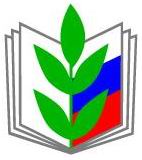 О публичном отчете комитета Городищенскойрайонной   организации профсоюзаВ соответствии с постановлением Президиума областной организации  профсоюза от 08 апреля 2022 г. №7-1    Президиум районной профсоюзной организации  ПОСТАНОВЛЯЕТ:         1.Утвердить Публичный отчет комитета Городищенской районной профсоюзной организации  за  2021 год.         2.Комитету районной профсоюзной организации  разместить Публичный отчет на сайт Отдела образования в разделе «Мой профсоюз»  и  направить в первичные профсоюзные организации.        3. Первичным профсоюзным организациям подготовить отчеты о своей работе и довести до сведения членов профсоюза публичные отчеты о работе выборных органов за 2021 год до 1 июля 2022 года.        4.  Контроль за выполнением постановления возложить на                                  Екатеринину Т.Я., председателя  районной организации  профсоюза.  Председатель  районной                                                                                     профсоюзной организации                                     Т.Я.  ЕкатерининаПРОФЕССИОНАЛЬНЫЙ СОЮЗ РАБОТНИКОВ НАРОДНОГО ОБРАЗОВАНИЯ И НАУКИ РОССИЙСКОЙ ФЕДЕРАЦИИГОРОДИЩЕНСКАЯ РАЙОННАЯ ОРГАНИЗАЦИЯ ПРОФЕССИОНАЛЬНОГО СОЮЗАРАБОТНИКОВ НАРОДНОГО ОБРАЗОВАНИЯ И НАУКИ РОССИЙСКОЙ ФЕДЕРАЦИИ(ГОРОДИЩЕНСКАЯ РАЙОННАЯ ОРГАНИЗАЦИЯ ОБЩЕРОССИЙСКОГО ПРОФСОЮЗА ОБРАЗОВАНИЯ)ПРОТОКОЛ                                                                                                                     заседания президиума районной организации профсоюза    ПРОФЕССИОНАЛЬНЫЙ СОЮЗ РАБОТНИКОВ НАРОДНОГО ОБРАЗОВАНИЯ И НАУКИ РОССИЙСКОЙ ФЕДЕРАЦИИГОРОДИЩЕНСКАЯ РАЙОННАЯ ОРГАНИЗАЦИЯ ПРОФЕССИОНАЛЬНОГО СОЮЗАРАБОТНИКОВ НАРОДНОГО ОБРАЗОВАНИЯ И НАУКИ РОССИЙСКОЙ ФЕДЕРАЦИИ(ГОРОДИЩЕНСКАЯ РАЙОННАЯ ОРГАНИЗАЦИЯ ОБЩЕРОССИЙСКОГО ПРОФСОЮЗА ОБРАЗОВАНИЯ)ПРОТОКОЛ                                                                                                                     заседания президиума районной организации профсоюза    ПРОФЕССИОНАЛЬНЫЙ СОЮЗ РАБОТНИКОВ НАРОДНОГО ОБРАЗОВАНИЯ И НАУКИ РОССИЙСКОЙ ФЕДЕРАЦИИГОРОДИЩЕНСКАЯ РАЙОННАЯ ОРГАНИЗАЦИЯ ПРОФЕССИОНАЛЬНОГО СОЮЗАРАБОТНИКОВ НАРОДНОГО ОБРАЗОВАНИЯ И НАУКИ РОССИЙСКОЙ ФЕДЕРАЦИИ(ГОРОДИЩЕНСКАЯ РАЙОННАЯ ОРГАНИЗАЦИЯ ОБЩЕРОССИЙСКОГО ПРОФСОЮЗА ОБРАЗОВАНИЯ)ПРОТОКОЛ                                                                                                                     заседания президиума районной организации профсоюза    
15 апреля .г. Городище№ 18